ANEXO 4. BAREMA CURRICULAR – SELEÇÃO DE DOUTORADO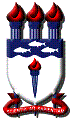 UNIVERSIDADE FEDERAL DE ALAGOASPós-Graduação - DIBICTDiversidade Biológica e Conservação nos TrópicosBAREMA CURRICULAR (atividades nos últimos 10 anos– por documento apenas valerá a pontuação maior)*Certificados de proficiência em língua inglesa em um dos seguintes testes: “Test of English as a Foreign Language – TOEFL” com resultado mínimo de 550 / 213 / 79 / 470 pontos, respectivamente, para as modalidades “Paper Based Test” / “Computer Based Test” / “Internet Based Test” / “Institutional Testing Program“, assim como do “International English Language Test – IELTS” com resultado mínimo de 6,5 pontos, ou "Certificate of Advanced English (CAE)” ou “Certificate of Proficiency in English (CPE)” emitidos pela Universidade de Cambridge ou ainda um certificado de aprovação de qualquer proficiência em inglês efetuada por Universidade de qualquer Instituição de Ensino Superior que tenha Programa de Pós-Graduação Stricto sensu credenciado na CAPES;  **Máximo de 4 pontos por livro;  ***QUALIS mais recente, Área de avaliação: Biodiversidade, disponível em https://sucupira.capes.gov.br/sucupira/public/consultas/coleta/veiculoPublicacaoQualis/listaConsultaGeralPeriodicos.jsfSeleção de DOUTORADO, AnoITEMSUB-ITEMPESOQuant.PontosOrdem documentalOrdem documental1.Formação1.1. Mestrado no Comitê de Biodiversidade/CAPES5,01.Formação1.2. Mestrado em área afim ao Comitê de Biodiversidade/CAPES3,01.Formação1.3. Certificado de proficiência em língua inglesa (*)2,01.Formação1.4. Especialização em Ciências Biológicas ou área afim1,01.Formação1.5. Certificado ou diploma de graduação (bacharelado ou licenciatura)1,01.Formação1.6. Certificado ou diploma de curso nível superior0,52.Produção científica2.1. Capítulo publicado de livro na área com ISBN (**)2,02.Produção científica2.2. Livro completo publicado na área com ISBN 5,02.Produção científica2.3. Autor ou coautor de nota científica ou similar com menos de 3 páginas publicadas em periódico QUALIS B2+ 2,02.Produção científica2.3. Autor ou coautor de nota científica ou similar com menos de 3 páginas publicadas em periódico com QUALIS B3, B4 ou B5 1,02.Produção científica2.3. Primeiro autor de artigo científico publicado ou aceite definitivo em periódico QUALIS A 15,02.Produção científica2.4. Coautor de artigo científico publicado ou aceite definitivo em periódico QUALIS A 10,02.Produção científica2.5. Primeiro autor de artigo científico publicado ou aceite definitivo em periódico QUALIS B1 ou B2 10,02.Produção científica2.6 Coautor de artigo científico publicado ou aceito definitivamente em periódico QUALIS B1 ou B2 5,02.Produção científica2.7. Primeiro autor de artigos científicos publicados ou aceitos definitivamente em periódico QUALIS B3, B4 ou B5 2,02.Produção científica2.8. Coautor de artigo científico publicado ou aceito definitivamente em periódico QUALIS B3, B4 e B5 1,03.Experiência acadêmica3.1. Exercício de magistério superior por semestre0,23.Experiência acadêmica3.2. Exercício de magistério de ensino médio por ano0,13.Experiência acadêmica3.3. Apresentação oral ou resumo publicado de pesquisa em reuniões científicas de abrangência internacional no exterior0,43.Experiência acadêmica3.4. Tempo de exercício profissional diretamente relacionado com a área de concentração, excetuando magistério, por cada 12 meses0,25TOTAL = TOTAL = TOTAL = TOTAL = TOTAL = TOTAL = 